Beskrivelse Sticks 900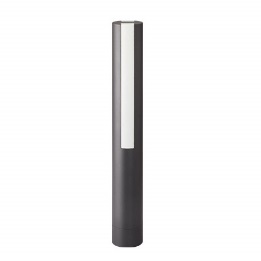 Sticks 900, for nedgravning, enkelt lysspalteCylindrisk pullertlampe i lakeret aluminium, sort, corten brown eller grafitgrå, med jordanker for nedgravning. Med en  høj lysspalte i toppen, afskærmet med opaliseret, slagfast acryl.  Mål: Højde over jord: , jordanker: , diameter: Tæthedsklasse: IP55For 8 eller 11 W LED, 2700 eller 3000 Kelvin, 80 RaInformation: www.focus-lighting.dkSticks 900, på flange, enkelt lysspalteCylindrisk pullertlampe i lakeret aluminium, sort, corten brown eller grafitgrå, med flange for påboltning. Med en  høj lysspalte i toppen, afskærmet med opaliseret, slagfast acryl.  Mål: Højde over jord: , diameter: , flangediameter: Tæthedsklasse: IP55For 8 eller 11 W LED, 2700 eller 3000 Kelvin, 80 RaInformation: www.focus-lighting.dkSticks 900, for nedgravning, dobbelt lysspalteCylindrisk pullertlampe i lakeret aluminium, sort, corten brown eller grafitgrå, med jordanker for nedgravning. Med to modstående,  høje lysspalter i toppen, afskærmet med opaliseret, slagfast acryl.  Mål: Højde over jord: , jordanker: , diameter: Tæthedsklasse: IP55For 15 eller 20 W LED, 2700 eller 3000 Kelvin, 80 Ra Information: www.focus-lighting.dkSticks 900, på flange, dobbelt lysspalteCylindrisk pullertlampe i lakeret aluminium, sort, corten brown eller grafitgrå, med flange for påboltning. Med to modstående,  høje lysspalter i toppen, afskærmet med opaliseret, slagfast acryl.  Mål: Højde over jord: , diameter: , flangediameter: Tæthedsklasse: IP55For 15 eller 20 W LED, 2700 eller 3000 Kelvin, 80 RaInformation: www.focus-lighting.dk